NÉV: Dr. Papp-Zipernovszky OrsolyaBeosztás: Egyetemi adjunktusTanszék:  Klinikai-, Egészség- és Személyiségpszichológia TanszékOktatói szoba: SZTE BTK Főépület, Pszichológiai Intézet, 0418 Tel: (62) 544-000/3276e-mail: papp.orsolya@psy.u-szeged.huHonlap/Research Gate: https://www.researchgate.net/profile/Orsolya_Papp-ZipernovszkyFogadó óra : https://docs.google.com/document/d/1jI6oGfZhcP5Kz50ej01CLZ_ngJjWqceGW493gEzNUo0/editPapp-Zipernovszky Orsolya 2002-ben szerzett Pszichológus diplomát az ELTE Személyiség- és Egészségpszichológia programján, 2006-ban pedig az ELTE Magyar nyelv és Irodalom szakán végzett. 2016 óta alkalmazott egészségpszichológiai szakpszichológus. 2013-ban szerzett doktori fokozatot a PTE BTK Pszichológia Doktori Iskola Elméleti Pszichoanalízis Programján „A személyiségkoherencia és az esztétikai válasz összefüggései: A művészetbefogadás pszichoanalitikus és narratív pszichológiai vizsgálata.” c. disszertációval. Személyközpontú terapeuta és pszichodráma asszisztens módszerspecifikus képzettséggel rendelkezik. Kutatási területei az egészségműveltség, a narratív orvoslás, valamint befogadóközpontú művészetpszichológiai vizsgálatok. Választható műhelymunka és szakdolgozati témák: - egészségértés krónikus betegcsoportoknál- digitális egészségértés - művészetpszichológia, az esztétikai válasz kvalitatív/kvantitatív/kísérleti vizsgálataOktatott kurzusok: BA szakon: Személyiséglélektan I. és II. gyakorlat, Személyiséglélektani kutatás-módszertan, Pályaszocializációs tréning;MA-szakon: Preventív magatartás; Egészségmagatartás, egészségfejlesztés, egészségkommunikáció tárgyak.Reprezentatív publikációk (3-5 ): Johanna, K. K., Papp-Zipernovszky, O., Werlen, E., Castells, N., Bergamin, P., Baccino, T., Arthur, J. (2018). Emotional and motivational aspects of digital reading. In: Barzillai, M.. Thomson, J., Schroeder, S., van den Broek, P. (szerk.), Learning to Read in a Digital World. Amsterdam, Hollandia, John Benjamins Publishing Company, 141-164.Fecskó-Pirisi E., Lénárd K., Papp-Zipernovszky O. (2018). A film pszichoanalitikus megközelítése – magyar hozzájárulások. In: Fecskó-Pirisi E., Lénárd K., Papp-Zipernovszky O. (szerk.), A vászon és a dívány találkozása: Tanulmányokfilmről, pszichoanalízisről. Budapest, Magyarország : Oriold és Társai Kiadó, 16-29.Papp-Zipernovszky O., Csabai M. (2018). A beteg személyiségének szerepe a gyógyító munka során: az egészségmagatartás és betegviselkedés pszichológiai alapjai. In: Csóka I. (szerk.), Gyógyszerészi kommunikáció. Budapest, Magyarország: Medicina, 83-118.Kovács A. B., Papp-Zipernovszky O. (2017). Causal Understanding in Film Viewing: The Effects of Narrative Structure and Personality Traits. Empirical Studies of The Arts, 1-29. DOI: 10.1177/0276237417740952Náfrádi L., Nakamoto K., Csabai M., Papp-Zipernovszky O., Schulz P. J. (2017). An empirical test of the Health Empowerment Model: Does patient empowerment moderate the effect of health literacy on health status? Patient Education and Counseling (The Leading International Journal for Communication in Healthcare) http://dx.doi.org/10.1016/j.pec.2017.09.004. Teljes publikációs jegyzék: MTMT(link): https://vm.mtmt.hu//search/slist.php?nwi=1&inited=1&ty_on=1&url_on=1&cite_type=2&orderby=3D1a&location=mtmt&stn=1&AuthorID=10025091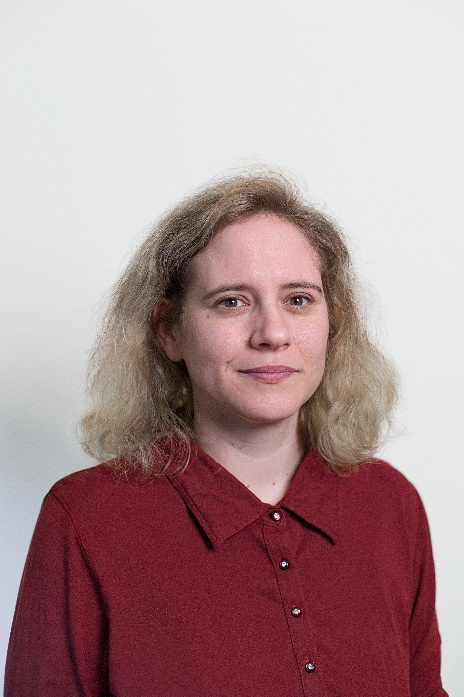 